Publicado en  el 05/03/2015 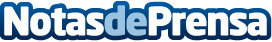 MAPFRE dará nombre a un estadio de la liga nacional de fútbol en EE.UU.Datos de contacto:Nota de prensa publicada en: https://www.notasdeprensa.es/mapfre-dara-nombre-a-un-estadio-de-la-liga_1 Categorias: Seguros http://www.notasdeprensa.es